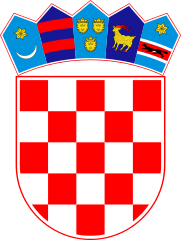 KLASA:021-05/20-01/18URBROJ:2178/02-03-20-1Bebrina, 21. svibnja 2020. godineNa temelju članka 32. Statuta općine Bebrina („Službeni vjesnik Brodsko-posavske županije“, broj: 2/2018., 18/2019 i 24/2019 i „Glasnika Općine Bebrina“ broj 01/2019i 2/2020), a u vezi s člankom 117. Zakona o socijalnoj skrbi („Narodne novine“ broj 157/13, 152/14, 99/15, 52/16, 16/17, 130/17 i 98/19), člankom 30. Zakona o Hrvatskom Crvenom križu („Narodne novine“ broj 71/10), članka 19. Zakona o lokalnoj i područnoj (regionalnoj) samoupravi („Narodne novine“ broj 33/01, 60/01, 129/05, 109/07, 125/08, 36/09, 36/09, 150/11, 144/12, 19/13, 137/15, 123/17 i 98/19), Općinsko vijeće općine Bebrina na svojoj 27. sjednici održanoj dana 21. svibnja 2020.godine donosiIZVJEŠĆE O IZVRŠENJUP R O G R A M AJAVNIH  POTREBA U SOCIJANOJ SKRBINA PODRUČJU OPĆINE BEBRINA U 2019.GODINII.Općina Bebrina je u 2019. godini izdvajala sredstva za socijalne potrebe iz proračuna Općine Bebrina.Ovo Izvješće će se objaviti u Glasniku Općine Bebrina.OPĆINSKO VIJEĆE OPĆINE BEBRINAPREDSJEDNIK                                                                                                            OPĆINSKOG VIJEĆA                                                                                                                   Mijo Belegić, ing. Dostaviti:     Dosje sjednica,Pismohrana, Ministarstvo financijaObjava u Glasniku Općine Bebrina.       PROGRAMPlan2019.Tekući plan 2019.Ostvarenje2019.IndeksJednokratne pomoći obiteljima i kućanstvima u novcu 5.000,005.000,004.000,0080,00%Pomoć za podmirenje troškova stanovanja5.000,005.000,003.690,6473,81%Potpore Udruzi slijepih Brodsko-posavske županije	1.000,001.000,000,000,00%Potpora za O.Š. Milan Amruš Slavonski Brod0,000,000,000,00%Naknada rodiljama za  novorođenčad80.000,0080.000,0078.500,0098,13%Potpore za Crveni križ (sukladno Zakonu o HCK10.000,0010.000,008.795,5387,96%Jednokratne pomoći  za ogrjev BPŽ30.000,0030.000,0028.500,0095,00%UKUPNO:131.000,00131.000,00123.486,1794,26%